Resources and Reflective Notes: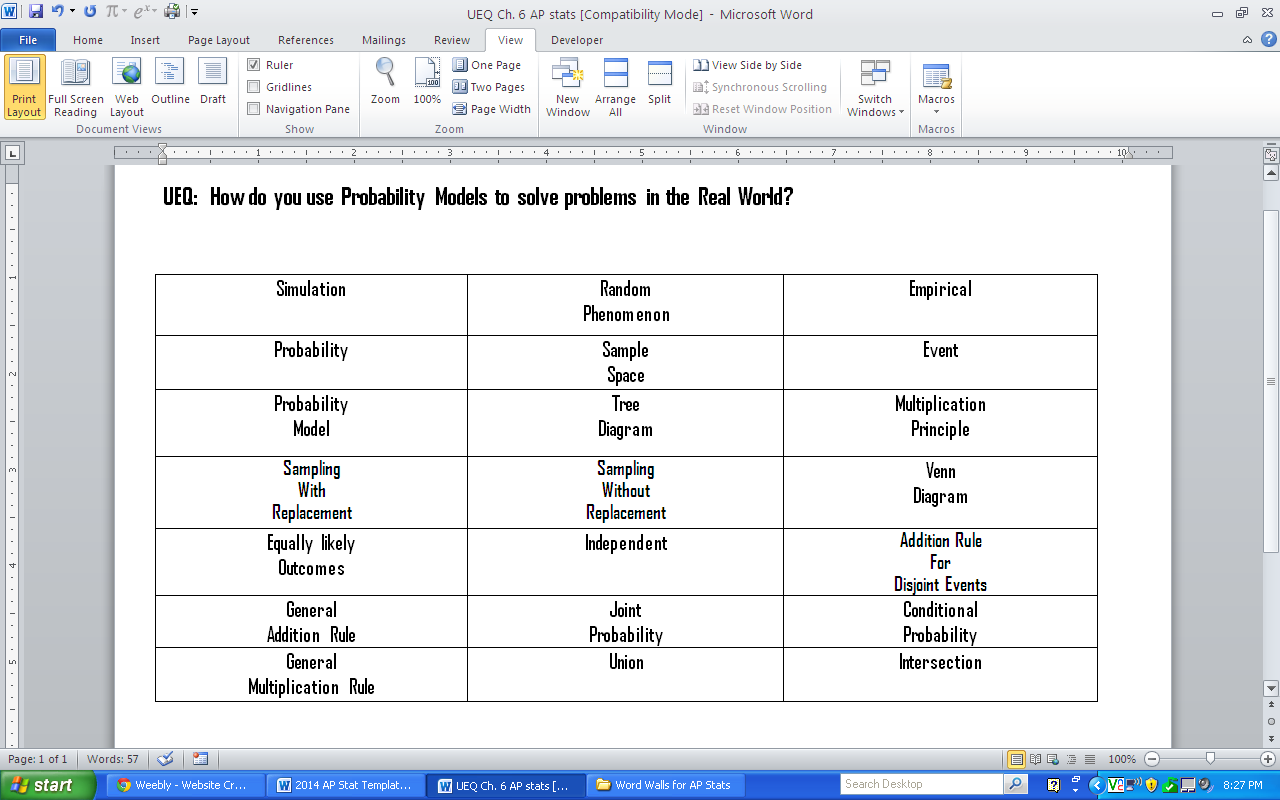 Grade Level     10-12 AP STATISTICSGrade Level     10-12 AP STATISTICSTeacher/Room:   LPAYNE/  181                                                     Week of: September 5-9Teacher/Room:   LPAYNE/  181                                                     Week of: September 5-9Teacher/Room:   LPAYNE/  181                                                     Week of: September 5-9Teacher/Room:   LPAYNE/  181                                                     Week of: September 5-9Unit Vocabulary:  SEE ATTACHEDUnit Vocabulary:  SEE ATTACHEDUnit Vocabulary:  SEE ATTACHEDUnit Vocabulary:  SEE ATTACHEDUnit Vocabulary:  SEE ATTACHEDUnit Vocabulary:  SEE ATTACHEDInstructional Strategies Used:   direct instruction, independent study, interactive instruction  , case studies, case closed, activities, homeworkInstructional Strategies Used:   direct instruction, independent study, interactive instruction  , case studies, case closed, activities, homeworkInstructional Strategies Used:   direct instruction, independent study, interactive instruction  , case studies, case closed, activities, homeworkInstructional Strategies Used:   direct instruction, independent study, interactive instruction  , case studies, case closed, activities, homeworkInstructional Strategies Used:   direct instruction, independent study, interactive instruction  , case studies, case closed, activities, homeworkInstructional Strategies Used:   direct instruction, independent study, interactive instruction  , case studies, case closed, activities, homeworkDay 1Day 2Day 2Day 3Day 4Day 5Common Core Standard(s):Common Core Standard(s):[C2b][C2c][C4][C5]Probability models are useful tools for making decisions and predictions. Probability is the basis of statistical inference. The notion and behavior of a random variable is foundational to understanding                    probability distributions. Probability is based on relative frequencies. The Law of Large Numbers is an important concept when simulating probability                    experiments.Common Core Standard(s):[C2b][C2c][C4][C5]Probability models are useful tools for making decisions and predictions. Probability is the basis of statistical inference. The notion and behavior of a random variable is foundational to understanding                    probability distributions. Probability is based on relative frequencies. The Law of Large Numbers is an important concept when simulating probability                    experiments.Common Core Standard(s): [C2b][C2c][C4][C5]Probability models are useful tools for making decisions and predictions. Probability is the basis of statistical inference. The notion and behavior of a random variable is foundational to understanding                    probability distributions. Probability is based on relative frequencies. The Law of Large Numbers is an important concept when simulating probability                    experiments.Common Core Standard(s): [C2b][C2c][C4][C5]Probability models are useful tools for making decisions and predictions. Probability is the basis of statistical inference. The notion and behavior of a random variable is foundational to understanding                    probability distributions. Probability is based on relative frequencies. The Law of Large Numbers is an important concept when simulating probability                    experiments.Common Core Standard(s): [C2b][C2c][C4][C5]Probability models are useful tools for making decisions and predictions. Probability is the basis of statistical inference. The notion and behavior of a random variable is foundational to understanding                    probability distributions. Probability is based on relative frequencies. The Law of Large Numbers is an important concept when simulating probability                    experiments.EQ Question:EQ Question:What is the probability of understanding probability? When is probability a sure thing? How can we base decisions on chance? How can probability be used to simulate events and to predict future happenings? What are the benefits of simulating events as opposed to gathering real data?EQ Question:What is the probability of understanding probability? When is probability a sure thing? How can we base decisions on chance? How can probability be used to simulate events and to predict future happenings? What are the benefits of simulating events as opposed to gathering real data?EQ Question: What is the probability of understanding probability? When is probability a sure thing? How can we base decisions on chance? How can probability be used to simulate events and to predict future happenings? What are the benefits of simulating events as opposed to gathering real data?EQ Question:What is the probability of understanding probability? When is probability a sure thing? How can we base decisions on chance? How can probability be used to simulate events and to predict future happenings? What are the benefits of simulating events as opposed to gathering real data?EQ Question: What is the probability of understanding probability? When is probability a sure thing? How can we base decisions on chance? How can probability be used to simulate events and to predict future happenings? What are the benefits of simulating events as opposed to gathering real data?Mini Lesson: Activating Strategies:Resource/Materials:Mini Lesson: CS: How well can babies hearActivating Strategies:The “1 in 6” wins gameLesson:5.1 Randomness, Probability and SimulationResource/Materials:TEXT, PowerPoint, calculatorMini Lesson: CS: How well can babies hearActivating Strategies:The “1 in 6” wins gameLesson:5.1 Randomness, Probability and SimulationResource/Materials:TEXT, PowerPoint, calculatorMini Lesson:  Checking homeworkActivating Strategies:Probability AppletInvestigating RandomnessLesson: 5.2 Probability RulesResource/Materials:TEXT, PowerPoint , calculator, computer for appletMini Lesson:  Checking homeworkActivating Strategies:CC: how well can Babies hear?Lesson: 5.3 Conditional Probability and IndependenceResource/Materials:TEXT, PowerPoint , calculator, computer for appletMini Lesson:  Checking homeworkActivating Strategies:Alternate examples for all 3 sectionsLesson: Chapter Review /TestResource/Materials:TEXT, PowerPoint , calculator, computer for appletDifferentiation:Content/Process/Product:Grouping Strategy:Differentiation:Content/Process/Product:Grouping Strategy: Students will randomly select using technologyDifferentiation:Content/Process/Product:Grouping Strategy: Students will randomly select using technologyDifferentiation:Content/Process/Product:Grouping Strategy:Differentiation:Content/Process/Product:Grouping Strategy:Differentiation:Content/Process/Product:Grouping Strategy: Students will randomly select using probability and technology Assessment :Assessment:  Formative – homeworkAssessment:  Formative – homeworkAssessment:Formative homeworkAssessment:Formative homeworkAssessment: Frappy - formativeHomework: Homework: page 293 (1, 3, 9, 11, 25*, 27*, 37)(15, 17, 19, 23, 29*, 38) *Do at least 10 trials   Homework: page 293 (1, 3, 9, 11, 25*, 27*, 37)(15, 17, 19, 23, 29*, 38) *Do at least 10 trials   Homework: page 297 (30*, 31–36), page 309 (43, 45, 47) *Do at least 10 trials  page 309 (49–55 odd)Homework: page 311 (57–60), page 329 (63, 65, 67, 69, 73, 77, 79)Homework:page 330 (83*, 85, 87, 91*, 93, 95, 97, 99, 104–108)  *don’t need 4-steps for section 5.3